ΕΙΣΗΓΗΣΗ ΤΡΟΠΟΠΟΙΗΣΗΣ ΑΠΟΦΑΣΗΣ ΕΝΤΑΞΗΣ ΠΡΑΞΗΣΈχοντας υπόψη:Το νόμο 4314/2014 και ειδικότερα το άρθρο 9, παρ. 1.Α.1(ε) και 1.Β.1(α) και το άρθρο 20, παρ. 4.Την Απόφαση με αριθμό Ε (……) …./……. που αφορά την έγκριση του Ε.Π. «…………»,Τη με αρ. πρωτ. 110427/ΕΥΘΥ/1020/20.10.2016 (ΦΕΚ 3521/Β/01.11.16) Υπουργική Απόφαση «Τροποποίηση και αντικατάσταση της υπ’ αριθ. 81986/ΕΥΘΥ712/31.07.2015 (ΦΕΚ Β’ 1822) υπουργικής απόφασης «Εθνικοί Κανόνες Επιλεξιμότητας δαπανών για τα προγράμματα του ΕΣΠΑ 2014-2020 – Έλεγχοι νομιμότητας δημοσίων συμβάσεων συγχρηματοδοτούμενων πράξεων ΕΣΠΑ 2014-2020 από Αρχές Διαχείρισης και Ενδιάμεσους Φορείς – Διαδικασία ενστάσεων επί των αποτελεσμάτων αξιολόγησης πράξεων»,Τη με αριθμ. πρωτ. …………………… Απόφαση Ένταξης της πράξης,Το με αριθμ. πρωτ. ………………… αίτημα και το συνημμένο σε αυτή Τεχνικό Δελτίο πράξης, του Δικαιούχου προς την ΕΥΔ (ή εναλλακτικά τον ΕΦ)  «…………………………………………» για την τροποποίηση της πράξης «……………………………» στο Επιχειρησιακό Πρόγραμμα «………………………………….», Την πρόοδο των ποσοτικών και ποιοτικών στοιχείων της Πράξης, όπως αυτά αποτυπώνονται στο ΟΠΣ και των προβλημάτων που διαπιστώθηκαν στο πλαίσιο της παρακολούθησης της Πράξης.ΕΙΣΗΓΟΥΜΑΣΤΕΤην τροποποίηση της Πράξης «……………………………………....», με κωδικό ΟΠΣ ……………, Δικαιούχο τον/την «………………………», επιλέξιμη δημόσια δαπάνη …………………. ευρώ και συνολική δημόσια δαπάνη ………………… ευρώ, η οποία χρηματοδοτείται από την  Προτεραιότητα «…………………..………….» και Μέτρο ΕΤΘΑ «………………………………» ως προς ………………………………………………... (σημεία τροποποίησης σε συγκεκριμένα σημεία της πράξης). Η τροποποίηση της Πράξης γίνεται αποδεκτή διότι …………………………………………… (αιτιολόγηση της αναγκαιότητας της τροποποίησης και των αποτελεσμάτων αυτής). Εσωτερική Διανομή …………………………………………..ΕΛΛΗΝΙΚΗ ΔΗΜΟΚΡΑΤΙΑΥΠΟΥΡΓΕΙΟ ……………….ΕΥΡΩΠΑΪΚΗ ΕΝΩΣΗΕυρωπαϊκό Ταμείο 
Θάλασσας και Αλιείας
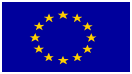 Ειδική Υπηρεσία Διαχείρισης Ε.Π. ήΕνδιάμεσος Φορέας:Ταχ. Δ/νση:Ταχ. Κώδικας :Πληροφορίες: Τηλέφωνο:Fax:Email :Ημερομηνία…..Α.Π.: Προς: Ο Προϊστάμενος της ΕΥΔΉ Ο Προϊστάμενος του ΕΦ